Н А К А З06.04.2017                                                                                                      № 97Про підсумки районного конкурсу учнівських творчо-пошукових робіт «Мій родовід»  у 2017 роціНа виконання наказу Управління освіти адміністрації Основ’янського району Харківської міської ради від 28.02.2017  № 62 «Про проведення районного конкурсу учнівських творчо-пошукових робіт «Мій родовід» у 2017 році, оргкомітетом проведено районний етап конкурсу в номінаціях:- «Мій родовід: від витоків до сучасності»,- «Героїка сьогодення України в історії моєї родини»,- «Традиції моєї родини».        Відповідно до Умов проведення районного конкурсу учнівських творчо-пошукових робіт «Мій родовід» та на підставі рішення журі конкурсу НАКАЗУЮ:Визнати переможцями конкурсу в номінації «Мій родовід: від витоків до сучасності» і нагородити: 1.1. Дипломом І ступеня Золотницького Юрія, учня 10-А класу Харківської загальноосвітньої школи І-ІІІ ступенів № 10 Харківської міської ради Харківської області, за роботу “Історія моєї родини”.1.2. Дипломами ІІ ступеня: Джигалова Зосіма, учня 11-Б класу Харківської загальноосвітньої школи І-ІІІ ступенів № 53 Харківської міської ради Харківської області, за роботу “Моя мама – моя гордість” ; Кондратенко Івана, учня 10-Б класу Харківської загальноосвітньої школи І-ІІІ ступенів № 53 Харківської міської ради Харківської області, за роботу «Участь моїх прадідів-українців у подіях Другої світової війни».1.3. Дипломами ІІІ ступеня: Велику Анастасію, ученицю 11-А класу Харківської спеціалізованої школи № 66 Харківської міської ради Харківської області, за роботу «Історія мого роду!»;Стицюру Варвару, ученицю 8-А класу Харківської гімназії № 34 Харківської міської ради Харківської області, за роботу  “Живи і возрадуйся, роде мій красний”;Спєсівову Сабіну, ученицю 10-А класу Харківської гімназії № 12 Харківської міської ради Харківської області, за роботу «Від прадідів до сьогодення». 2. Визнати переможцями конкурсу в номінації «Героїка сьогодення України в історії моєї родини» і нагородити:          2.1. Дипломом І ступеня Борисову Алісу, ученицю 8-Б класу Харківської загальноосвітньої школи І-ІІІ ступенів № 10 Харківської міської ради Харківської області, за роботу «Пам’ять про Афганську війну». 2.2. Дипломом ІІ ступеня Петрук  Вікторію, ученицю 9-А класу Харківської гімназії № 34 Харківської міської ради Харківської області, за роботу «Тепло родинного вогнища».2.3. Дипломом ІІІ ступеня Хом’якову Марину, ученицю 10-А класу Харківської загальноосвітньої школи І-ІІІ ступенів № 35 Харківської міської ради Харківської області, за роботу «Героїка сьогодення України в історії моєї родини».3. Визнати переможцями конкурсу в номінації «Традиції моєї родини» і нагородити: 3.1. Дипломом І ступеня Алтухову Світлану, ученицю 8-Б класу Харківської гімназії № 34 Харківської міської ради Харківської області, за роботу «Без сім’ї немає щастя на землі».          3.2. Дипломом ІІ ступеня Червінську Дар’ю, ученицю 9-В класу Харківської гімназії № 12 Харківської міської ради Харківської області, за роботу «Пізнаємо світ мандруючи».3.3. Дипломом ІІІ ступеня Лелюк Олену, ученицю 10-А класу Харківської загальноосвітньої школи І-ІІІ ступенів № 48 Харківської міської ради Харківської області, за роботу «Традиції моєї родини».4. Інженеру-програмісту ЛКТО Токареві А.М. розмістити  даний наказ на сайті Управління освіти адміністрації Основ’янського району Харківської міської ради.До 07.04.2017    5.  Контроль за виконанням цього наказу залишаю за собою.Начальник Управління освіти                                              О.С. НижникЗ наказом ознайомлені:Надточій О.І.Літвінова В.А. Токар А.М.Літвінова В.А.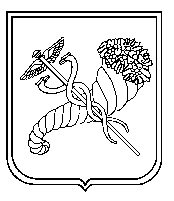 